Зарегистрировано в правовом управлении Правительства Ярославской области 2 июня 2022 г. N 43-12545ДЕПАРТАМЕНТ РЕГУЛИРОВАНИЯ ТАРИФОВ ЯРОСЛАВСКОЙ ОБЛАСТИПРИКАЗот 30 мая 2022 г. N 4ОБ ОБЩЕСТВЕННОМ СОВЕТЕ ПРИ ДЕПАРТАМЕНТЕ РЕГУЛИРОВАНИЯТАРИФОВ ЯРОСЛАВСКОЙ ОБЛАСТИВ соответствии с постановлением Правительства области от 22.04.2014 N 372-п "О порядке образования общественных советов при органах исполнительной власти Ярославской области", Положением о департаменте регулирования тарифов Ярославской области, утвержденным постановлением Правительства области от 29.03.2022 N 222-п "Об утверждении Положения о департаменте регулирования тарифов Ярославской области", в целях реализации Концепции региональной системы народного правительства, утвержденной постановлением Правительства области от 24.07.2013 N 921-п "Об утверждении Концепции региональной системы народного правительства", а также в целях соблюдения в процессе тарифного регулирования баланса интересов производителей и потребителей ресурсов, повышения открытости для потребителей, в том числе для населения, процесса регулирования цен (тарифов), обеспечения участия институтов гражданского общества в выработке государственной тарифной политики на территории Ярославской областиДЕПАРТАМЕНТ РЕГУЛИРОВАНИЯ ТАРИФОВ ЯРОСЛАВСКОЙ ОБЛАСТИ ПРИКАЗЫВАЕТ:1. Образовать Общественный совет при департаменте регулирования тарифов Ярославской области.2. Утвердить прилагаемое Положение об Общественном совете при департаменте регулирования тарифов Ярославской области.3. Контроль за исполнением приказа возложить на первого заместителя директора департамента - председателя комитета правовой работы, развития и контроля департамента Мурсаляна К.Ш.4. Приказ вступает в силу через десять дней после его официального опубликования.Директор департаментаМ.А.САЧКОВАУтвержденоприказомдепартаментарегулирования тарифовЯрославской областиот 30.05.2022 N 4ПОЛОЖЕНИЕОБ ОБЩЕСТВЕННОМ СОВЕТЕ ПРИ ДЕПАРТАМЕНТЕ РЕГУЛИРОВАНИЯТАРИФОВ ЯРОСЛАВСКОЙ ОБЛАСТИ1. Общие положения1.1. Настоящее Положение определяет полномочия и порядок деятельности Общественного совета при департаменте регулирования тарифов Ярославской области (далее - Общественный совет).1.2. Общественный совет является постоянно действующим консультативно-совещательным органом, образованным в целях обеспечения участия граждан в выработке и реализации государственной политики в сфере, относящейся к полномочиям департамента регулирования тарифов Ярославской области (далее - департамент).1.3. Общественный совет в своей деятельности руководствуется Конституцией Российской Федерации, федеральными конституционными законами, федеральными законами, иными нормативными правовыми актами Российской Федерации, нормативными правовыми актами Ярославской области, а также настоящим Положением.1.4. Члены Общественного совета исполняют свои обязанности на общественных началах.1.5. Решения Общественного совета носят рекомендательный характер.2. Принципы и задачи деятельности Общественного совета2.1. Деятельность Общественного совета основывается на принципах коллегиальности принятия решений, гласности, взаимодействия и конструктивного диалога населения Ярославской области с департаментом. Общественный совет призван обеспечивать соблюдение общественно значимых интересов при решении наиболее важных вопросов государственной политики в сфере регулирования тарифов на территории Ярославской области.2.2. Основными задачами деятельности Общественного совета являются:- мониторинг правоприменительной практики в сфере деятельности департамента;- привлечение граждан, общественных объединений и организаций к выработке и реализации государственной политики в сфере деятельности департамента;- участие в общественных обсуждениях вопросов, касающихся деятельности департамента, и проектов нормативных правовых актов по вопросам деятельности департамента;- повышение информированности общественности по основным направлениям деятельности департамента;- анализ мнения граждан о деятельности департамента и доведение полученной в результате анализа обобщенной информации до директора департамента;- осуществление общественного контроля за деятельностью департамента.3. Полномочия Общественного совета3.1. Для решения возложенных задач Общественный совет осуществляет следующие полномочия:- участвует:в заседаниях коллегиального органа - правления департамента, совещаниях, конференциях и семинарах по вопросам, относящимся к задачам Общественного совета, а также иных мероприятиях, проводимых департаментом;в мероприятиях, проводимых органами государственной власти области, органами местного самоуправления муниципальных образований области (далее - органы местного самоуправления), институтами гражданского общества, по согласованию с указанными органами и организациями;- запрашивает у органов государственной власти области, органов местного самоуправления, организаций и учреждений, иных институтов гражданского общества материалы и документы, необходимые для деятельности Общественного совета;- приглашает на свои заседания представителей департамента, иных органов государственной власти области, органов местного самоуправления, представителей институтов гражданского общества и иных лиц, участие которых необходимо при обсуждении вопросов, вынесенных на заседание Общественного совета;- привлекает для осуществления своих полномочий специалистов и экспертов, обладающих знаниями и навыками в сфере деятельности департамента;- разрабатывает предложения по организации взаимодействия департамента с гражданами Российской Федерации и находящимися на территории области иностранными гражданами и лицами без гражданства, а также институтами гражданского общества, профессиональными сообществами;- проводит общественное обсуждение вопросов, касающихся деятельности департамента;- направляет директору департамента предложения по совершенствованию нормативных правовых актов в сфере деятельности департамента.3.2. Члены Общественного совета имеют право:- участвовать в мероприятиях, проводимых Общественным советом, в подготовке материалов по рассматриваемым на заседаниях Общественного совета вопросам;- вносить предложения, замечания и поправки к проектам планов работы Общественного совета, повестке заседания и порядку его ведения, проектам решений и протоколов Общественного совета;- знакомиться с информацией и материалами, рассматриваемыми Общественным советом, представленными в Общественный совет документами;- использовать в своей работе информацию, аналитические и иные материалы, полученные в результате общественной деятельности.3.3. Члены Общественного совета обязаны:- принимать личное участие в работе Общественного совета, а также рабочих групп, членами которых они являются, в иных мероприятиях, проводимых Общественным советом;- выполнять поручения, принятые на заседании Общественного совета, рабочих групп либо данные председателем Общественного совета;- информировать председателя Общественного совета о невозможности присутствовать на заседании Общественного совета по уважительной причине.3.4. Члены Общественного совета не вправе:- делегировать свои полномочия другим лицам;- уклоняться без уважительных причин от участия в заседаниях Общественного совета, заседаниях образованных Общественным советом рабочих групп, членами которых они являются;- разглашать сведения конфиденциального характера, известные им в связи с исполнением полномочий члена Общественного совета;- вмешиваться в оперативную, распорядительную и административно-хозяйственную деятельность департамента;- использовать свою деятельность в Общественном совете в интересах политических партий, коммерческих и некоммерческих организаций, а также в личных интересах.3.5. Члены Общественного совета могут формировать рабочие группы и комиссии с привлечением специалистов различных направлений деятельности и представителей общественности по согласованию с указанными лицами. Состав комиссий и рабочих групп утверждается решением Общественного совета.4. Формирование Общественного совета4.1. Общественный совет формируется в количестве 7 человек. Срок полномочий членов Общественного совета составляет 3 года.4.2. Отбор кандидатов в члены Общественного совета осуществляется на принципах гласности и добровольности участия в деятельности Общественного совета в соответствии с Порядком образования общественных советов при органах исполнительной власти Ярославской области, утвержденным постановлением Правительства области от 22.04.2014 N 372-п "О порядке образования общественных советов при органах исполнительной власти Ярославской области".4.3. Общественный совет формируется из числа граждан Российской Федерации, достигших возраста 18 лет.4.4. В состав Общественного совета не могут входить лица, замещающие государственные должности Российской Федерации и субъектов Российской Федерации, должности государственной службы Российской Федерации и субъектов Российской Федерации, и лица, замещающие муниципальные должности и должности муниципальной службы, а также другие лица, которые в соответствии с Федеральным законом от 4 апреля 2005 года N 32-ФЗ "Об Общественной палате Российской Федерации" не могут быть членами Общественной палаты Российской Федерации.4.5. Персональный состав Общественного совета утверждается приказом департамента в течение 10 рабочих дней со дня согласования с Общественной палатой Ярославской области сводного списка кандидатов, выдвигаемых в члены Общественного совета.4.6. Информация о персональном составе Общественного совета размещается на официальном сайте департамента на портале органов государственной власти Ярославской области (http://www.yarregion.ru) и в государственной информационной системе Ярославской области "Портал народного правительства Ярославской области" (http://www.narod.yarregion.ru) в информационно-телекоммуникационной сети "Интернет".5. Прекращение полномочий члена Общественного совета5.1. Полномочия члена Общественного совета прекращаются по истечении срока полномочий Общественного совета, а также досрочно в установленных настоящим Положением случаях.5.2. Полномочия члена Общественного совета досрочно прекращаются в следующих случаях:- подача письменного заявления о выходе из состава Общественного совета;- утрата гражданства Российской Федерации, приобретение гражданства иностранного государства;- систематическое неучастие (более 3 раз подряд) в заседаниях Общественного совета без уважительной причины;- смерть;- возникновение обстоятельств, предусмотренных пунктом 4.4 раздела 4 настоящего Положения.Прекращение полномочий председателя Общественного совета осуществляется Общественным советом на основании личного заявления или по предложению членов Общественного совета. Решение считается принятым, если за него проголосовало более половины от общего числа членов Общественного совета.5.3. Досрочное прекращение полномочий члена Общественного совета оформляется приказом департамента в течение 3 рабочих дней со дня поступления в департамент заявления члена Общественного совета, представления председателя Общественного совета либо решения Общественного совета.5.4. В случае досрочного прекращения полномочий члена Общественного совета новый член Общественного совета вводится в его состав в порядке, установленном постановлением Правительства области от 22.04.2014 N 372-п "О порядке образования общественных советов при органах исполнительной власти Ярославской области" для формирования нового состава Общественного совета.6. Состав и структура Общественного совета6.1. В состав Общественного совета входят председатель Общественного совета и иные члены Общественного совета.6.2. Председатель избирается членами Общественного совета из числа членов Общественного совета открытым голосованием на организационном заседании Общественного совета, если за него проголосовали более половины от общего числа членов Общественного совета.Для обеспечения работы Общественного совета департаментом назначается секретарь Общественного совета из числа сотрудников департамента. Общественный совет может отказаться от секретаря Общественного совета, назначенного департаментом, и на организационном заседании выбрать секретаря из членов Общественного совета.Решение об избрании председателя и секретаря Общественного совета оформляется протоколом заседания Общественного совета.6.3. Председатель Общественного совета:- организует деятельность Общественного совета, в том числе созывает очередные и внеочередные заседания Общественного совета, ведет заседания Общественного совета, распределяет обязанности между членами Общественного совета, осуществляет контроль за исполнением решений Общественного совета;- формирует повестку заседаний Общественного совета на основании предложений членов Общественного совета;- подписывает протоколы и иные документы Общественного совета.6.4. В случае отсутствия председателя Общественного совета его обязанности исполняет член Общественного совета, избираемый открытым голосованием простым большинством голосов присутствующих на заседании членов Общественного совета.6.5. Секретарь Общественного совета:- согласовывает с председателем Общественного совета вопросы о месте, времени и обеспечении условий для проведения заседаний Общественного совета, информирует членов Общественного совета о месте и времени проведения заседаний Общественного совета, а также об утвержденном плане работы Общественного совета;- осуществляет координацию деятельности рабочих групп Общественного совета;- осуществляет документационное обеспечение заседаний Общественного совета;- готовит и согласовывает с председателем Общественного совета проекты документов и иных материалов для обсуждения на заседаниях Общественного совета;- ведет, оформляет и рассылает членам Общественного совета протоколы заседаний и иные документы и материалы;- готовит и согласовывает с председателем Общественного совета материалы о деятельности Общественного совета для размещения в государственной информационной системе Ярославской области "Портал народного правительства Ярославской области" в информационно-телекоммуникационной сети "Интернет";- выполняет иные поручения председателя Общественного совета в рамках полномочий Общественного совета.6.6. Члены Общественного совета обладают равными правами на участие в деятельности Общественного совета.7. Организация работы Общественного совета7.1. Основной формой деятельности Общественного совета являются заседания, которые проводятся не реже 1 раза в квартал.7.2. Форма проведения заседаний Общественного совета может быть очной или заочной, а также заседание может быть проведено в формате видео-конференц-связи.7.3. В случае необходимости на основании обращения директора департамента или по инициативе Общественного совета проводится внеочередное заседание Общественного совета.7.4. К числу вопросов, рассмотрение которых на заседаниях Общественного совета является обязательным, относятся:- инициативы граждан, общественных объединений, организаций, органов государственной власти по вопросам, относящимся к сфере деятельности департамента;- мнение граждан о деятельности департамента.7.5. Информация о повестке заседания Общественного совета размещается на официальном сайте департамента на портале органов государственной власти Ярославской области (http://www.yarregion.ru), а также в государственной информационной системе Ярославской области "Портал народного правительства Ярославской области" (http://narod.yarregion.ru) в информационно-телекоммуникационной сети "Интернет".7.6. Ответственные за рассмотрение вопросов на заседании Общественного совета представляют секретарю Общественного совета информационные и иные материалы. Секретарь Общественного совета представляет указанные материалы директору департамента и членам Общественного совета.7.7. Заседание Общественного совета, проводимое в очной форме, считается правомочным, если на нем присутствуют не менее половины от общего числа членов Общественного совета.Решения Общественного совета принимаются открытым голосованием простым большинством голосов его членов, присутствующих на заседании. При равенстве голосов решающим голосом обладает председательствующий на заседании Общественного совета.7.8. При проведении заседания Общественного совета в заочной форме члены совета направляют по электронной почте свое письменное мнение председателю и секретарю Общественного совета в течение 3 дней со дня получения по электронной почте приглашения и материалов к заседанию Общественного совета.Заседание Общественного совета, проводимое в заочной форме, считается правомочным, если представлены письменные мнения не менее половины от общего числа членов Общественного совета.Решения Общественного совета принимаются заочным голосованием простым большинством голосов его членов, направивших свое письменное мнение.7.9. Принятые Общественным советом решения оформляются протоколами заседаний Общественного совета и размещаются на официальном сайте департамента на портале органов государственной власти Ярославской области (http://www.yarregion.ru), а также в государственной информационной системе Ярославской области "Портал народного правительства Ярославской области" (http://narod.yarregion.ru) в информационно-телекоммуникационной сети "Интернет".7.10. Заседания Общественного совета проводятся открыто, на них могут приглашаться граждане, представители органов государственной власти и заинтересованных организаций, средств массовой информации.7.11. Общественный совет ежегодно готовит доклад об итогах своей деятельности не позднее 01 февраля года, следующего за отчетным.7.12. Организационно-техническое обеспечение деятельности Общественного совета (предоставление помещения для заседаний, средств аудио- и видеозаписи, средств демонстрации презентаций на время проведения заседаний, копировальной техники для подготовки раздаточных материалов к заседаниям, подготовка списков для пропуска участников заседаний в здание департамента, изготовление и хранение электронных версий документов Общественного совета) осуществляет департамент.7.13. Оригиналы всех протоколов заседаний Общественного совета хранятся в департаменте.Приложение 1к Положениюоб Общественном советепри департаментерегулирования тарифовЯрославской области                                 Заявление             о включении в Общественный совет при департаменте                 регулирования тарифов Ярославской области    Я, ___________________________________________________________________,                           (фамилия, имя, отчество)прошу   включить  меня  в  состав  Общественного  совета  при  департаментерегулирования тарифов Ярославской области) (далее - общественный совет).    В  случае  согласования  моей кандидатуры выражаю свое согласие войти всостав общественного совета.    Подтверждаю    соответствие    требованиям,   предъявляемым   к   членуобщественного  совета  в  соответствии  с  пунктом  4  Порядка  образованияобщественных советов при органах исполнительной власти Ярославской области.    К заявлению прилагаю:    - анкету кандидата в общественный совет;    - согласие на обработку персональных данных;    -  решение  организации  о  выдвижении  кандидата в члены общественногосовета/копию письма _________________________________________________________________________________________________________________________________,содержащего предложение о выдвижении кандидата в члены общественного совета(при наличии)."___" ___________ 20___ г.       _________________/________________________                                     (подпись)       (расшифровка подписи)Приложение 2к Положениюоб Общественном советепри департаментерегулирования тарифовЯрославской областиАнкетакандидата в Общественный совет при департаментерегулирования тарифов Ярославской областиПриложение 3к Положениюоб Общественном советепри департаментерегулирования тарифовЯрославской области                                  Согласие                      на обработку персональных данных    Я, ___________________________________________________________________,        (фамилия, имя, отчество, дата рождения лица, выражающего согласие___________________________________________________________________________                     на обработку персональных данных)___________________________________________________________________________        (наименование основного документа, удостоверяющего личность,                              и его реквизиты)__________________________________________________________________________,          (в том числе сведения о дате выдачи указанного документа                           и выдавшем его органе)проживающий(ая) по адресу ___________________________________________________________________________________________________________________________,в  порядке  и на условиях, определенных Федеральным законом от 27 июля 2006года  N  152-ФЗ "О персональных данных", выражаю департаменту регулированиятарифов Ярославской области,  расположенному  по адресу:  г. Ярославль, ул.Чайковского,  д. 42а (далее - Оператор), согласие на обработку персональныхданных,  указанных в анкете кандидата в Общественный совет при департаментерегулирования    тарифов   Ярославской   области,   в   целях   образованияОбщественного совета при департаменте.Я предоставляю Оператору право осуществлять следующие действия с моими персональными данными: сбор, систематизация, накопление, хранение, уточнение (обновление, изменение), использование, обезличивание, блокирование, уничтожение персональных данных, передача персональных данных по запросам органов государственной власти Ярославской области (в рамках их полномочий) с использованием машинных носителей или по каналам связи, с соблюдением мер, обеспечивающих их защиту от несанкционированного доступа, размещение их на портале народного правительства Ярославской области в сети "Интернет". Оператор вправе осуществлять смешанную (автоматизированную и неавтоматизированную) обработку моих персональных данных посредством внесения их в электронную базу данных, включения в списки (реестры) и отчетные формы, предусмотренные документами, регламентирующими предоставление отчетных данных (документов).Срок действия настоящего согласия не ограничен.Я оставляю за собой право отозвать настоящее согласие посредством составления соответствующего письменного документа, который может быть направлен мной в адрес Оператора по почте заказным письмом с уведомлением о вручении либо вручен лично под расписку уполномоченному представителю Оператора.В случае получения моего письменного заявления об отзыве настоящего согласия на обработку персональных данных Оператор обязан уничтожить мои персональные данные, но не ранее срока, необходимого для достижения целей обработки моих персональных данных.Я ознакомлен с правами субъекта персональных данных, предусмотренными главой 3 Федерального закона от 27 июля 2006 года N 152-ФЗ "О персональных данных"."___" ___________ 20___ г.       _________________/________________________                                     (подпись)       (расшифровка подписи)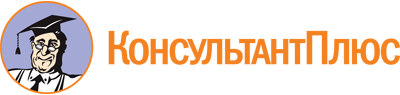 Приказ Департамента регулирования тарифов ЯО от 30.05.2022 N 4
"Об Общественном совете при департаменте регулирования тарифов Ярославской области"
(вместе с "Положением об Общественном совете при департаменте регулирования тарифов Ярославской области")
(Зарегистрировано в правовом управлении Правительства ЯО 02.06.2022 N 43-12545)Документ предоставлен КонсультантПлюс

www.consultant.ru

Дата сохранения: 18.12.2022
 Nп/пСведения о кандидатеГрафа для заполнения1Фамилия, имя, отчество2Должность3Дата рождения4Место жительства5Контактный телефон6E-mail (при наличии)7Уровень образования, наименование учебного заведения8Наличие ученого звания, ученой степени9Трудовая деятельность за последние 10 лет (указать 3 места работы, начиная с последнего)10Общественная деятельность11Дополнительная информация